Túrakód: Sz-f-10,7 /  Táv.: 10,7 km  /  Frissítve: 2020-11-16Túranév: Szilveszteri futás-10,7 km Ellenőrzőpont leírás:Feldolgozták: Baráth László, Hernyik András, Valkai Árpád, 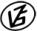 Tapasztalataidat, élményeidet őrömmel fogadjuk! 
(Fotó és videó anyagokat is várunk.)          Elnevezése          ElnevezéseKódjaLeírása1.Szilveszteri futás / Rajt-CélSz-f_
R-CA Széchenyi-liget kapuja előtt2.Szilveszteri futás 
10,7 km fordulóSz-f_
10,7Az árvízvédelmi töltés és a 451-es főút kereszteződése előtt, a töltéskoronán